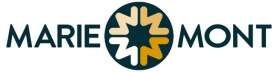 ALEXANDRIA conferenceProgrammeANCIENT ALEXANDRIA AND ITS CULTURAL HERITAGE[45 minutes time slots include 30 min for presentations and 15 min for questions]DAY 1 - FRIDAY, OCTOBER 28 @ BOZAR STUDIO - PRESENTATIONS PREDOMINANTLY IN ENGLISHModerators: Nicolas Amoroso & Arnaud Quertinmont (Royal Museum of Mariemont)10h00 – IntroductionHis Excellency Mr. Abdelaty (Ambassador of Egypt to the Benelux, the European Union, NATO) & Richard Veymiers (Director, Royal Museum of Mariemont)10h15 – The CEALEX’s research on Ancient Alexandria: Topography, urban planning and societyMarie-Dominique Nenna (Director, CEALEX)11h00 – The major renovation project of the Graeco-Roman Museum in Alexandria: History and future perspectivesDr Wallaa Moustafa Abdelaty11h45 –The Image of Alexandria in AntiquityEleni Fragaki (University of Leiden)12h30 – Lunch at BOZAR café (group lunch for speakers)14h00 – Alexandrie et le mythe d’Alexandre le Grand (FR)Philippe Matthey (Université de Genève)14h45 – The archaeological exploration of AlexandriaIngrid Laube (Brandenburg University of Technology)15h30 – Coffee break15h45 – Underwater archaeology in AlexandriaEmad Khalil (University of Alexandria)16h30 – “Macro” Introduction to the exhibition “Alexandria Past Futures”Arnaud Quertinmont16h45-18h00 – Visit of the exhibition « Alexandria : Past Futures » BOZAR main circuitDAY 2 - SATURDAY, OCTOBER 29 @ MARIEMONT - PRESENTATIONS PREDOMINANTLY IN FRENCHModerator: Richard Veymiers (Directeur, Musée royal de Mariemont)10:00 - Welcome coffee10h30 – La culture matérielle de l’Alexandrie gréco-romaineFrançois Queyrel (École Pratique des Hautes Etudes, France)11h15 – Sur les traces d’Éleusis d’AlexandrieMarie-Cécile Bruwier (Directrice honoraire, Musée royal de Mariemont)12h00 – Lunch at La Brasserie de Mariemont (group lunch for speakers)13h30 – Renaître avec Osiris et Perséphone à AlexandrieAnne-Marie Guimier-Sorbets (Professeur émérite de Paris Ouest-Nanterre, France)14h15 – Un sanctuaire récemment découvert : le Boubasteion d’AlexandrieJean-Yves CARREZ-MARATRAY (Université de Paris 13 Sorbonne)15:00 -Coffee15h15 – Visite de la section des Antiquités grecques et romainesNicolas Amoroso (Musée royal de Mariemont)16h00 – 17:00 – Visite de l’exposition « Égypte. Éternelle passion »Arnaud Quertinmont (Musée royal de Mariemont)AdmissionTicket adult :	6 €Ticket Student / AMI de Mariemont :	4 €Reservations:October 28 at BOZAR: +32(0)25078200, tickets@bozar.be, Rue Ravenstein 18, 1000 Bruxelles, via the web page of the event https://www.alexandria-urban-imaginaries.eu/ October 29 at Mariemont: acceuil@musee-mariemont.beThe European project Alexandria: (Re)activating Common Urban Imaginaries, co-financed by the European Union's Creative Europe programme, is implemented by the following partners: the Royal Museum of Mariemont (Morlanwelz), the Centre for Fine Arts - Bozar (Brussels), the Cittadellarte - Fondazione Pistoletto (Biella, Italy), the Museum of Civilizations of Europe and the Mediterranean - MUCEM (Marseille), Onassis-Stegi (Athens) the University of Leiden (Netherlands), the Kunsthal of Aarhus (Denmark) and the Undo Point Contemporary Art Centre (Nicosia, Cyprus), and in collaboration with the associated partners CLUSTER (Cairo, Egypt), the French Institute of Alexandria (Egypt) and Theatrum Mundi (London).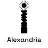 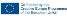 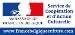 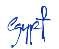 With the support of the Service de Coopération et d’Action culturelle de l’Ambassade de France and the Embassy of Egypt.